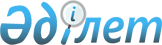 Сунақата ауылдық округінің 2021-2023 жылдарға арналған бюджеті туралы
					
			Мерзімі біткен
			
			
		
					Қызылорда облысы Жаңақорған аудандық мәслихатының 2020 жылғы 30 желтоқсандағы № 608 шешімі. Қызылорда облысының Әділет департаментінде 2021 жылғы 8 қаңтарда № 8124 болып тіркелді. Мерзімі біткендіктен қолданыс тоқтатылды
      "Қазақстан Республикасының Бюджет кодексі" Қазақстан Респубикасының 2008 жылғы 4 желтоқсандағы кодексінің 75-бабының 2-тармағына, "Қазақстан Республикасындағы жергілікті мемлекеттік басқару және өзін-өзі басқару туралы" Қазақстан Респубикасының 2001 жылғы 23 қаңтардағы Заңының 6-бабының 1-тармағының 1) тармақшасына сәйкес, Жаңақорған аудандық мәслихаты ШЕШІМ ҚАБЫЛДАДЫ:
      1. Сунақата ауылдық округінің 2021-2023 жылдарға арналған бюджеті тиісінше 1, 2 және 3-қосымшаларға сәйкес, оның ішінде 2021 жылға мынадай көлемдерде бекітілсін:
      1) кірістер – 69 004,5 мың теңге, оның ішінде:
      салықтық түсімдер – 3 161,5 мың теңге;
      салықтық емес түсімдер – 114,3;
      негізгі капиталды сатудан түсетін түсімдер – 0;
      трансферттер түсімдері – 65 728,7 мың теңге;
      2) шығындар – 70 330,5 мың теңге;
      3) таза бюджеттік кредиттеу – 0;
      4) қаржы активтерімен операциялар бойынша сальдо – 0;
      5) бюджет тапшылығы (профициті) – - 1326,0 мың теңге;
      6) бюджет тапшылығын қаржыландыру (профицитін пайдалану) – 1326,0 мың теңге
      7) бюджет қаражаттарының пайдаланылатын қалдықтары – 1326,0 мың теңге.
      Ескерту. 1-тармақ жаңа редакцияда - Қызылорда облысы Жаңақорған аудандық мәслихатының 10.12.2021 № 142 шешімімен (01.01.2021 бастап қолданысқа енгізіледі).


      2. Аудандық бюджеттен ауылдық бюджетке берілетін субвенция мөлшері 2021 жылға 43 649 мың теңге.
      3. Осы шешім 2021 жылғы 1 қаңтарынан бастап қолданысқа енгізіледі және ресми жариялауға жатады. 2021 жылға арналған Сунақата ауылдық округінің бюджеті
      Ескерту. 1-қосымша жаңа редакцияда - Қызылорда облысы Жаңақорған аудандық мәслихатының 10.12.2021 № 142 шешімімен (01.01.2021 бастап қолданысқа енгізіледі). Сунақата ауылдық округінің 2022 жылға арналған бюджеті Сунақата ауылдық округінің 2023 жылға арналған бюджеті 
					© 2012. Қазақстан Республикасы Әділет министрлігінің «Қазақстан Республикасының Заңнама және құқықтық ақпарат институты» ШЖҚ РМК
				
      Жаңақорған ауданы мәслихатының кезектен тыс LVІІІ сессиясының төрағасы 

Т. Мамуов

      Жаңақорған аудандық мәслихат хатшысы 

Е. Ильясов
Жаңақорған аудандық маслихатының
2020 жылғы 30 желтоқсандағы
№ 588 шешіміне 1-қосымша
Санаты
Санаты
Санаты
Санаты
Санаты
Сомасы, мың теңге
Сыныбы
Сыныбы
Сыныбы
Сыныбы
Сомасы, мың теңге
Ішкі сыныбы
Ішкі сыныбы
Ішкі сыныбы
Сомасы, мың теңге
I. КІРІСТЕР
I. КІРІСТЕР
69 004,5
1
Салықтық түсімдер
Салықтық түсімдер
3 161,5
01
Табыс салығы 
Табыс салығы 
7,5
2
Жеке табыс салығы
Жеке табыс салығы
7,5
04
Меншiкке салынатын салықтар
Меншiкке салынатын салықтар
3 154
1
Мүлiкке салынатын салықтар
Мүлiкке салынатын салықтар
54
3
Жер салығы
Жер салығы
300
4
Көлiк құралдарына салынатын салық
Көлiк құралдарына салынатын салық
2800
2
Салықтық емес түсiмдер
Салықтық емес түсiмдер
114,3
06
Өзгеде салықтық емес түсiмдер 
Өзгеде салықтық емес түсiмдер 
114,3
1
Өзгеде салықтық емес түсiмдер 
Өзгеде салықтық емес түсiмдер 
114,3
4
Трансферттердің түсімдері
Трансферттердің түсімдері
65 728,7
02
Мемлекеттiк басқарудың жоғары тұрған органдарынан түсетiн трансферттер
Мемлекеттiк басқарудың жоғары тұрған органдарынан түсетiн трансферттер
65 728,7
3
Аудандардың (облыстық маңызы бар қаланың) бюджетінен трансферттер
Аудандардың (облыстық маңызы бар қаланың) бюджетінен трансферттер
65 728,7
Функционалдық топ
Функционалдық топ
Функционалдық топ
Функционалдық топ
Функционалдық топ
Сомасы, мың
теңге
Функционалдық кіші топ
Функционалдық кіші топ
Функционалдық кіші топ
Функционалдық кіші топ
Сомасы, мың
теңге
Бюджеттік бағдарламалардың әкімшісі
Бюджеттік бағдарламалардың әкімшісі
Бюджеттік бағдарламалардың әкімшісі
Сомасы, мың
теңге
Бағдарлама
Бағдарлама
Сомасы, мың
теңге
Атауы
Сомасы, мың
теңге
II. ШЫҒЫНДАР
70 330,5 
1
Жалпы сипаттағы мемлекеттiк қызметтер
24 618
1
Мемлекеттiк басқарудың жалпы функцияларын
Орындайтын өкiлдi, атқарушы және басқа
органдар
24 618
124
Аудандық маңызы бар қала, ауыл, кент, ауылдық округ әкімінің аппараты
24 618
001
Аудандық маңызы бар қала, ауыл, кент, ауылдық округ әкімінің қызметін қамтамасызету жөніндегі қызметтер
24 618
6
Әлеуметтiк көмек және әлеуметтiк қамсыздандыру
7 557
2
Әлеуметтiк көмек
7 557
124
Аудандық маңызы бар қала, ауыл, кент, ауылдық округ әкімінің аппараты
7 557
003
Мұқтаж азаматтарға үйде әлеуметтік көмек көрсету
7 557
7
Тұрғын үй-коммуналдық шаруашылық
10 603
3
Елді-мекендерді көркейту
10 603
124
Аудандық маңызы бар қала, ауыл, кент, ауылдық округ әкімінің аппараты
10 603
008
Елді мекендерде көшелерді жарықтандыру
4 436
009
Елді мекендердің санитариясын қамтамасыз ету
273
011
Елді мекендерді абаттандыру мен көгалдандыру
5 894
8
Мәдениет, спорт, туризм және ақпараттық кеңістiк
12 273
1
Мәдениет саласындағы қызмет
12 018
124
Аудандық маңызы бар қала, ауыл, кент, ауылдық округ әкімінің аппараты
12 018
006
Жергілікті деңгейде мәдени-демалыс жұмысын қолдау
12 018
2
Спорт
255
124
Аудандық маңызы бар қала, ауыл, кент, ауылдық округ әкімінің аппараты
255
028
Жергілікті деңгейде денешынықтыру- сауықтыру және спорттық ісшараларды өткізу
255
12
Көлік және коммуникация
9171,8
1
Автомобиль көлігі
9171,8
124
Аудандықмаңызы бар қала, ауыл, кент, ауылдық округ әкімінің аппараты
9171,8
045
Аудандық маңызы бар қалаларда, ауылдарда, кенттерде, ауылдық округтерде автомобиль жолдарын күрделі және орташа жөндеу
9171,8
13
Басқалар
5141,9
9
Басқалар
5141,9
124
Аудандық маңызы бар қала, ауыл, кент, ауылдық округ әкімінің аппараты
5141,9
040
"Өңірлерді дамыту" бағдарламасы шеңберінде өңірлерді экономикалық дамытуға жәрдемдесу бойынша шараларды іске асыруға ауылдық елді мекендерді жайластыруды шешуге арналған іс-шараларды іске асыру
5141,9
15
Трансферттер
965,8
1
Трансферттер
965,8
124
Аудандық маңызы бар қала, ауыл, кент, ауылдық округ әкімінің аппараты
965,8
048
Пайдаланылмаған (толық толық пайдаланылмаған)нысаналы трансферттер
9,8
051
Заңнаманы өзгертуге байланысты жоғары тұрған бюджеттің шығындарын өтеуге төменгі тұрған бюджеттен ағымдағыны саналы трансферттер
956
5. Бюджет тапшылығы (профициті)
-1 326
6. Бюджет тапшылығын қаржыландыру (профицитті пайдалану)
1 326
Бюджет қаражатының пайдаланатын қалдықтары
1 326
Бюджет қаражатының қалдықтары
1 326
Бюджет қаражатының бос қалдықтары
1 326Жаңақорған аудандық маслихатының
2020 жылғы 30 желтоқсандағы
№ 608 шешіміне 2-қосымша
Санаты
Санаты
Санаты
Санаты
Санаты
Сомасы, мың теңге
Сыныбы
Сыныбы
Сыныбы
Сыныбы
Сомасы, мың теңге
Ішкі сыныбы
Ішкі сыныбы
Ішкі сыныбы
Сомасы, мың теңге
Атауы
Атауы
Сомасы, мың теңге
I. Кірістер
I. Кірістер
47 640
1
Салықтық түсімдер
Салықтық түсімдер
3 211
04
Меншiкке салынатын салықтар
Меншiкке салынатын салықтар
3 211
1
Мүлiкке салынатын салықтар
Мүлiкке салынатын салықтар
55
3
Жер салығы
Жер салығы
300
4
Көлiк құралдарына салынатын салық
Көлiк құралдарына салынатын салық
2 856
4
Трансферттердің түсімдері
Трансферттердің түсімдері
44 429
02
Мемлекеттiк басқарудың жоғары тұрған органдарынан түсетiн трансферттер
Мемлекеттiк басқарудың жоғары тұрған органдарынан түсетiн трансферттер
44 429
3
Ауданның (облыстық маңызы бар қаланың) бюджетінен трансферттер
Ауданның (облыстық маңызы бар қаланың) бюджетінен трансферттер
44 429
Функционалдық топ
Функционалдық топ
Функционалдық топ
Функционалдық топ
Функционалдық топ
Сомасы, мың теңге
Функционалдық кіші топ
Функционалдық кіші топ
Функционалдық кіші топ
Функционалдық кіші топ
Сомасы, мың теңге
Бюджеттік бағдарламалардың әкімшісі
Бюджеттік бағдарламалардың әкімшісі
Бюджеттік бағдарламалардың әкімшісі
Сомасы, мың теңге
Бағдарлама
Бағдарлама
Сомасы, мың теңге
Атауы
Сомасы, мың теңге
II. Шығындар
47 640
1
Жалпы сипаттағы мемлекеттiк қызметтер
21 925
1
Мемлекеттiк басқарудың жалпы функцияларын орындайтын өкiлдi, атқарушы және басқа органдар
21 925
124
Аудандық маңызы бар қала, ауыл, кент, ауылдық округ әкімінің аппараты
21 925
001
Аудандық маңызы бар қала, ауыл, кент, ауылдық округ әкімінің қызметін қамтамасыз ету жөніндегі қызметтер
21 925
6
Әлеуметтiк көмек және әлеуметтiк қамсыздандыру
4 216
2
Әлеуметтiк көмек
4 216
124
Аудандық маңызы бар қала, ауыл, кент, ауылдық округ әкімінің аппараты
4 216
003
Мұқтаж азаматтарға үйде әлеуметтік көмек көрсету
4 216
7
Тұрғын үй-коммуналдық шаруашылық
7 351
3
Елді-мекендерді көркейту
7 351
124
Аудандық маңызы бар қала, ауыл, кент, ауылдық округ әкімінің аппараты
7 351
008
Елді мекендерде көшелерді жарықтандыру
1 073
009
Елді мекендердің санитариясын қамтамасыз ету
278
011
Елді мекендерді абаттандыру мен көгалдандыру
6 000
8
Мәдениет, спорт, туризм және ақпараттық кеңістiк
11 464
1
Мәдениет саласындағы қызмет
11 204
124
Аудандық маңызы бар қала, ауыл, кент, ауылдық округ әкімінің аппараты
11 204
006
Жергілікті деңгейде мәдени-демалыс жұмысын қолдау
11 204
2
спорт
260
124
Аудандық маңызы бар қала, ауыл, кент, ауылдық округ әкімінің аппараты 
260
028
Жергілікті деңгейде дене шынықтыру-сауықтыру және спорттық іс-шараларды өткізу
260
13
Басқалар
2 684
9
Басқалар
2 684
124
Аудандық маңызы бар қала, ауыл, кент, ауылдық округ әкімінің аппараты
2 684
040
Өңірлерді дамытудың 2025 жылға дейінгі мемлекеттік бағдарламасы шеңберінде өңірлерді экономикалық дамытуға жәрдемдесу бойынша шараларды іске асыруға ауылдық елді мекендерді жайластыруды шешуге арналған іс-шараларды іске асыру
2 684
3. Таза бюджеттік кредит беру
0
4. Қаржы активтерімен жасалатын операциялар бойынша сальдо
0
5. Бюджет тапшылығы (профициті)
0
6. Бюджет тапшылығын қаржыландыру (профицитті пайдалану)
0Жаңақорған аудандық маслихатының
2020 жылғы 30 желтоқсандағы
№ 608 шешіміне 3-қосымша
Санаты
Санаты
Санаты
Санаты
Санаты
Сомасы, мың теңге
Сыныбы
Сыныбы
Сыныбы
Сыныбы
Сомасы, мың теңге
Ішкі сыныбы
Ішкі сыныбы
Ішкі сыныбы
Сомасы, мың теңге
Атауы
Атауы
Сомасы, мың теңге
I. Кірістер
I. Кірістер
48 491
1
Салықтық түсімдер
Салықтық түсімдер
3 269
04
Меншiкке салынатын салықтар
Меншiкке салынатын салықтар
3 269
1
Мүлiкке салынатын салықтар
Мүлiкке салынатын салықтар
56
3
Жер салығы
Жер салығы
306
4
Көлiк құралдарына салынатын салық
Көлiк құралдарына салынатын салық
2 907
4
Трансферттердің түсімдері
Трансферттердің түсімдері
45 222
02
Мемлекеттiк басқарудың жоғары тұрған органдарынан түсетiн трансферттер
Мемлекеттiк басқарудың жоғары тұрған органдарынан түсетiн трансферттер
45 222
3
Ауданның (облыстық маңызы бар қаланың) бюджетінен трансферттер
Ауданның (облыстық маңызы бар қаланың) бюджетінен трансферттер
45 222
Функционалдық топ
Функционалдық топ
Функционалдық топ
Функционалдық топ
Функционалдық топ
Сомасы, мың теңге
Функционалдық кіші топ
Функционалдық кіші топ
Функционалдық кіші топ
Функционалдық кіші топ
Сомасы, мың теңге
Бюджеттік бағдарламалардың әкімшісі
Бюджеттік бағдарламалардың әкімшісі
Бюджеттік бағдарламалардың әкімшісі
Сомасы, мың теңге
Бағдарлама
Бағдарлама
Сомасы, мың теңге
Атауы
Сомасы, мың теңге
II. Шығындар
48 491
1
Жалпы сипаттағы мемлекеттiк қызметтер
22 313
1
Мемлекеттiк басқарудың жалпы функцияларын орындайтын өкiлдi, атқарушы және басқа органдар
22 313
124
Аудандық маңызы бар қала, ауыл, кент, ауылдық округ әкімінің аппараты
22 313
001
Аудандық маңызы бар қала, ауыл, кент, ауылдық округ әкімінің қызметін қамтамасыз ету жөніндегі қызметтер
22 313
6
Әлеуметтiк көмек және әлеуметтiк қамсыздандыру
4 292
2
Әлеуметтiк көмек
4 292
124
Аудандық маңызы бар қала, ауыл, кент, ауылдық округ әкімінің аппараты
4 292
003
Мұқтаж азаматтарға үйде әлеуметтік көмек көрсету
4 292
7
Тұрғын үй-коммуналдық шаруашылық
7 483
3
Елді-мекендерді көркейту
7 483
124
Аудандық маңызы бар қала, ауыл, кент, ауылдық округ әкімінің аппараты
7 483
008
Елді мекендерде көшелерді жарықтандыру
1 092
009
Елді мекендердің санитариясын қамтамасыз ету
283
011
Елді мекендерді абаттандыру мен көгалдандыру
6 108
8
Мәдениет, спорт, туризм және ақпараттық кеңістiк
11 671
1
Мәдениет саласындағы қызмет
11 406
124
Аудандық маңызы бар қала, ауыл, кент, ауылдық округ әкімінің аппараты
11 406
006
Жергілікті деңгейде мәдени-демалыс жұмысын қолдау
11 406
2
спорт
265
124
Аудандық маңызы бар қала, ауыл, кент, ауылдық округ әкімінің аппараты 
265
028
Жергілікті деңгейде дене шынықтыру-сауықтыру және спорттық іс-шараларды өткізу
265
13
Басқалар
2 732
9
Басқалар
2 732
124
Аудандық маңызы бар қала, ауыл, кент, ауылдық округ әкімінің аппараты
2 732
040
Өңірлерді дамытудың 2025 жылға дейінгі мемлекеттік бағдарламасы шеңберінде өңірлерді экономикалық дамытуға жәрдемдесу бойынша шараларды іске асыруға ауылдық елді мекендерді жайластыруды шешуге арналған іс-шараларды іске асыру
2 732
3. Таза бюджеттік кредит беру
0
4. Қаржы активтерімен жасалатын операциялар бойынша сальдо
0
5. Бюджет тапшылығы (профициті)
0
6. Бюджет тапшылығын қаржыландыру (профицитті пайдалану)
0